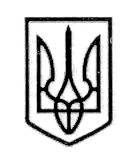                        УКРАЇНА                                                      СТОРОЖИНЕЦЬКА МІСЬКА РАДА                                    ЧЕРНІВЕЦЬКОГО РАЙОНУ           ПРОЄКТ      ЧЕРНІВЕЦЬКОЇ ОБЛАСТІХL позачергова сесія VІIІ скликанняР  І  Ш  Е  Н  Н  Я     № 120-40/2024       07 червня 2024 року                                                                                          м. СторожинецьПро внесення змін до штатного розписузакладу освіти Сторожинецької міської радиЧернівецького району Чернівецької області    Керуючись законами України «Про місцеве самоврядування в Україні», «Про освіту»,  «Про повну загальну середню освіту», «Про дошкільну освіту», Постановою Кабінету Міністрів України від 05.10.2009 року № 1122 «Питання штатного розпису дошкільних навчальних закладів», Постановою Кабінету Міністрів України від 15.09.2021 року № 957 «Про затвердження Порядку організації інклюзивного навчання у закладах загальної середньої освіти» (зі змінами), наказом Міністерства освіти і науки України від 04.11.2010 року № 1055 «Про затвердження типових штатних нормативів дошкільних навчальних закладів» (із змінами), наказом Міністерства освіти і науки України від 06.12.2010 року №1205 «Про затвердження Типових штатних нормативів закладів загальної середньої освіти» (зі змінами),  враховуючи клопотання директора  Сторожинецького закладу дошкільної освіти «Сонечко» О.ОСТАПЕНКО від 26.04.2024 № 23, директора Сторожинецького ліцею №1С.КАЧАНОВСЬКОГО від 09.04.20024 №63, від 17.05.2024 №80,  директора Сторожинецької гімназії С.АЛІЄВОЇ від 23.05.2024 № 81(додаються),міська рада вирішила:1.  З  01.08.2024 року внести зміни до штатних розписів закладів дошкільної  освіти Сторожинецької міської ради Чернівецького району Чернівецької області, а саме:1.1.  Ввести в штатний розпис Сторожинецького закладу дошкільної освіти «Сонечко» Сторожинецької міської ради Чернівецького району Чернівецької області 2 штатні одиниці машиніста із прання та ремонту спецодягу (білизни).продовження рішення XL позачергової сесії  Сторожинецької міської ради VIII скликання  від   07.06.2024 року  №120-40/20242.    З  01.09.2024 року внести зміни до штатних розписів закладів освіти Сторожинецької міської ради Чернівецького району Чернівецької області, а саме:2.1. Ввести в штатний розпис Сторожинецького ліцею № 1 Сторожинецької міської ради Чернівецького району Чернівецької області  2 штатні одиниці  асистента вчителя інклюзивного навчання.2.2. Внести зміни в штатний розпис Сторожинецької гімназії Сторожинецької міської ради Чернівецького району Чернівецької області та додати  0,25 штатної одиниці  соціального педагога (всього 0,75 штатної одиниці).3. Відділу документообігу та контролю (М.БАЛАНЮК) забезпечити оприлюднення рішення на офіційному веб-сайті Сторожинецької міської ради Чернівецького району Чернівецької області. 4.  Дане рішення набуває чинності з моменту оприлюднення.5.  Організацію виконання даного рішення покласти на начальника Відділу освіти Сторожинецької міської ради Я. СТРІЛЕЦЬКОГО.6. Контроль за виконанням рішення покласти на першого заступника міського голови Ігоря БЕЛЕНЧУКА та постійну комісію з питань освіти та науки, культури, фізкультури і спорту (В. БОЖЕСКУЛ).Сторожинецький міський голова                                    Ігор МАТЕЙЧУК                         